NÁRODNÁ RADA SLOVENSKEJ REPUBLIKYVI. volebné obdobieČíslo: CRD-851/2013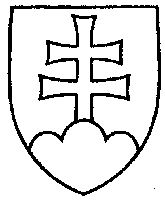 620UZNESENIENÁRODNEJ RADY SLOVENSKEJ REPUBLIKYz 29. mája 2013k návrhu poslancov Národnej rady Slovenskej republiky Jaroslava Bašku a Róberta Puciho na vydanie  zákona, ktorým sa dopĺňa zákon č. 223/2001 Z. z. o odpadoch a o zmene a doplnení niektorých zákonov v znení neskorších predpisov a ktorým sa dopĺňa zákon
č. 8/2009 Z. z. o cestnej premávke a o zmene a doplnení niektorých zákonov v znení neskorších predpisov (tlač 490) – prvé čítanie	Národná rada Slovenskej republikyr o z h o d l a,  ž eprerokuje uvedený návrh zákona v druhom čítaní;p r i d e ľ u j etento návrh zákona na prerokovanieÚstavnoprávnemu výboru Národnej rady Slovenskej republikyVýboru Národnej rady Slovenskej republiky pre pôdohospodárstvo a životné prostredie  aVýboru Národnej rady Slovenskej republiky pre obranu a bezpečnosť;u r č u j eako gestorský Výbor Národnej rady Slovenskej republiky pre pôdohospodárstvo a životné prostredie a lehotu na jeho prerokovanie v druhom čítaní vo výboroch do 30 dní
a v gestorskom výbore do 32 dní odo dňa jeho pridelenia.     Pavol  P a š k a   v. r.   predsedaNárodnej rady Slovenskej republikyOverovatelia:Mikuláš  K r a j k o v i č   v. r.Gabriel  C s i c s a i   v. r.